Спадкування права на вклад у банкуВідповідно до ст. 1228 Цивільного кодексу України вкладник має право розпорядитися своїм правом на вклад у банку (фінансовій установі) на випадок своєї смерті, склавши заповіт або зробивши відповідне розпорядження банку (фінансовій установі).
Право на вклад входить до складу спадщини незалежно від способу розпорядження ним.
Спадкування права на вклад у банку може виникати: 1) шляхом складення заповіту; 2) шляхом складення спеціального розпорядження банку; 3) на підставі загальних норм спадкування за законом.Зважаючи на те, що право на банківський вклад входить до складу спадщини, на нього поширюються загальні правила щодо порядку прийняття спадщини, відмови спадкоємця від спадщини тощо.Види банківських вкладівзі спеціальними вказівками вкладників (можливість вкладника розпорядитись правом на вклад у банку на випадок своєї смерті, зробивши відповідне розпорядження вкладом банку). Щодо складання заповіту, то у ньому вкладник може зазначити також вказівки щодо розпорядження вкладом.вклади, в яких не зроблене розпорядження банківській (фінансовій) установі.Вклад (депозит) - це кошти в готівковій або у безготівковій формі, у валюті України або в іноземній валюті, які розміщені клієнтами на їх іменних рахунках у банку на договірних засадах на визначений строк зберігання або без зазначення такого строку і підлягають виплаті вкладнику відповідно до законодавства України та умов договору.Випадки визначення спадкоємця, до якого переходитиме право на вклад:за умови, що заповіт складено після вчинення заповідального розпорядження банку (фінансовій установі), то заповіт повністю або частково скасовує заповідальне розпорядження, якщо у заповіті змінено особу, до якої має перейти право на вклад, або якщо заповіт стосується всього майна спадкодавця;за тієї ситуації, коли заповідальне розпорядження банку вчинено після складення заповіту, в якому було визначено спадкоємця вкладу, то воно змінює таку особу;у разі відсутності заповіту вклад спадкується за заповідальним розпорядженням;за умови відсутності заповіту та заповідального розпорядження вклад спадкується на загальних підставах спадкоємцями за законом.Вимоги до заповідального розпорядження на вклад:заповідальне розпорядження може міститися як в окремому документі, так і в тексті самого договору;якщо заповідальне розпорядження клієнта складається у формі окремого документа, то на ньому має бути зазначена дата його складання;за умови, що заповідальне розпорядження втілюється в окремому документі, він засвідчується підписом уповноваженого працівника банку і зберігається в справі з юридичного оформлення рахунку.Термін, за яким треба звернутися для оформлення своїх спадкових правДля оформлення своїх спадкових прав спадкоємцям вкладника необхідно звернутися протягом шести місяців з дня смерті вкладника до державного нотаріуса за місцем відкриття спадщини для отримання свідоцтва про право на спадщину. Спадкоємець, який постійно проживав разом із спадкодавцем на час відкриття спадщини, вважається таким, який прийняв спадщину, якщо протягом шести місяців із дня відкриття спадщини він не заявив про відмову від неї. Спадкоємець, який бажає прийняти спадщину, але на час відкриття спадщини не проживав постійно із спадкодавцем, має подати до нотаріальної контори заяву про прийняття спадщини.Особливості, щодо спадкування права на вклад у банку (фінансовій установі):об’єктом правонаступництва виступатиме в правовідносинах не сам вклад, а право вимагати від банку його видачі;нотаріус за певних обставин може видати спадкоємцеві дозвіл на одержання частини вкладу до закінчення строку на прийняття спадщини. Правова природа розпорядження правом на вклад залежить від форми його закріплення. У тому випадку, коли таке розпорядження міститься в окремій заяві, воно є одностороннім правочином. Якщо ж розпорядження вкладника міститься в договорі банківського вкладу, розпорядження є умовою цього договору, що наближає договір банківського вкладу до договору на користь третьої особи;якщо особа, при житті, яка відкривала вклад у банку (фінансовій установі), не зробила розпорядження банку щодо своїх коштів на випадок смерті, то підставою звернення в банк є нотаріально оформлений документ про право на спадщину, де вказується спадкоємець, частка в загальній сумі спадщини та реквізити рахунку.Отримати консультацію з правових питань можна у Миколаївському місцевому центрі з надання безоплатної вторинної правової допомоги, який працює за адресою: 54056, м. Миколаїв, вул. Космонавтів, 61, тел. (0512) 44-54-60, 44-54-61Перейти на офіційну сторінку на Facebook можна за посиланням.Цілодобово функціонує єдиний телефонний номер системи безоплатної правової допомоги – 0 800 213 103. Дзвінки зі стаціонарних та мобільних телефонів в межах України безкоштовні.Знайти найближчий місцевий центр або бюро правової допомоги можна на мапі або у переліку центрів.Ще більше консультацій на інформаційному ресурсі WikiLegalAid, який можна знайти за посиланням wiki.legalaid.gov.ua.вул. Космонавтів, 61м. Миколаїв, 54020, УкраїнаТ. (0512) 44-54-60, 44-54-61Е: mykolaiv1.mykolaiv@legalaid.mk.ua www.legalaid.gov.ua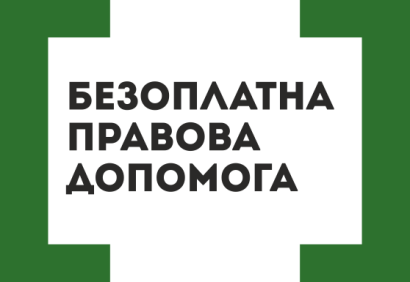 Миколаївський місцевий центр з надання безоплатної вторинної правової допомоги 